HVORDAN TAR DU PRØVE OG HVORDAN PAKKER DU DEN FØR FORSENDELSE TIL DIAGNOSE LABORATOIET PÅ LANDVIKPRØVETAKING:Velg et sted mellom friskt og sykt/angrepet gress.Ta helst flere prøver fra forskjellige steder som representerer forskjellige steg i sykdomsutvikling. Prøver skal være minst 5 cm x 5 cm x 10 cm (dybde).Send inn ferske prøver som tas rett før transport.PAKNING OG TRANSPORT:Pakk inn den underjordiske delen av prøven i aluminiumfolie. La gresset være åpent!Velg en emballasje som tåler transport.Plasser prøven i emballasjen slik at den ikke kan bevege seg under transport (for eks. fyll med avis, treull etc. rundt). Fyll ut skjema!Send prøven med pakke overnatt tidlig i uken. Unngå helg!PRISER:Fra NOK 3 875 per prøveSvaret gis innen 2 dager etter at prøven ble mottatt.Fra NOK 4 650 per prøveFor soppdiagnose basert på isolering og dyrkning hvis behov (7-14 dager).ADRESSE FOR PRØVESENDING:Gress diagnose laboratorietTatsiana EspevigNIBIO LandvikReddalsveien 2154886 GrimstadPrøve fra (navn, adresse, telefon):Prøve fra (navn, adresse, telefon):Prøve fra (navn, adresse, telefon):Prøve fra (navn, adresse, telefon):Prøve fra (navn, adresse, telefon):Prøve fra (navn, adresse, telefon):Prøve fra (navn, adresse, telefon):Prøve fra (navn, adresse, telefon):Prøve fra (navn, adresse, telefon):Prøve fra (navn, adresse, telefon):Gress diagnose laboratorietGress diagnose laboratorietGress diagnose laboratoriet________________________________________________________________________________________________________________________________________________________________________________________________________________________________Dato for prøvetaking:Dato for prøvetaking:Dato for prøvetaking:Dato for prøvetaking:NIBIO LandvikNIBIO Landvik________________________________________________________________________________________________________________________________________________________________________________________________________________________________Gressart/arter:Gressart/arter:Gressart/arter:Reddalsveien 215________________________________________________________________________________________________________________________________________________________________________________________________________________________________Sort/sorter:Sort/sorter:N-4886 Grimstad, NorgeN-4886 Grimstad, NorgeAlder:Alder: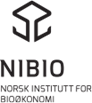 Faktura mottaker (navn, adresse):Faktura mottaker (navn, adresse):Faktura mottaker (navn, adresse):Faktura mottaker (navn, adresse):Faktura mottaker (navn, adresse):Faktura mottaker (navn, adresse):Faktura mottaker (navn, adresse):Faktura mottaker (navn, adresse):Dato når sykdom viste seg for første gang:Dato når sykdom viste seg for første gang:Dato når sykdom viste seg for første gang:Dato når sykdom viste seg for første gang:Dato når sykdom viste seg for første gang:Dato når sykdom viste seg for første gang:Dato når sykdom viste seg for første gang:Dato når sykdom viste seg for første gang:________________________________________________________________________________________________________________________________________________________________________________________________________________________________________________________________________________________________________________________________________________________________________________________________________________________________________________________________________________________________________________________________________________________________________________________________________________________________________________________________________________________________Vennligst, fyll ut alle felt som er relevanteVennligst, fyll ut alle felt som er relevanteVennligst, fyll ut alle felt som er relevanteVennligst, fyll ut alle felt som er relevanteVennligst, fyll ut alle felt som er relevanteVennligst, fyll ut alle felt som er relevanteVennligst, fyll ut alle felt som er relevanteVennligst, fyll ut alle felt som er relevanteVennligst, fyll ut alle felt som er relevanteVennligst, fyll ut alle felt som er relevanteVennligst, fyll ut alle felt som er relevanteVennligst, fyll ut alle felt som er relevanteVennligst, fyll ut alle felt som er relevanteVennligst, fyll ut alle felt som er relevanteVennligst, fyll ut alle felt som er relevanteVennligst, fyll ut alle felt som er relevanteVennligst, fyll ut alle felt som er relevanteVennligst, fyll ut alle felt som er relevanteVennligst, fyll ut alle felt som er relevanteVennligst, fyll ut alle felt som er relevanteVennligst, fyll ut alle felt som er relevanteVennligst, fyll ut alle felt som er relevanteVennligst, fyll ut alle felt som er relevanteBruksområdeBruksområdeBruksområdeBruksområdeBruksområdeBruksområdeAngrep avAngrep avAngrep avVisuelle symptomerVisuelle symptomerVisuelle symptomerVisuelle symptomerVisuelle symptomerVisuelle symptomerVisuelle symptomerVisuelle symptomerUtbredelse av problemetUtbredelse av problemetUtbredelse av problemetDreneringDreneringDreneringGreenTeeFWYFootball banePlen/ parkBeiteBladerBuskingsknuterRøtterFlekkerRingerBlad-flekkerGulningVisningRøttene råtnerGenerell uttynningAlt dødtOveraltLokaltSporadiskGodMiddelsDårligGreenTeeFWYFootball banePlen/ parkBeiteBladerBuskingsknuterRøtterFlekkerRingerBlad-flekkerGulningVisningRøttene råtnerGenerell uttynningAlt dødtOveraltLokaltSporadiskGodMiddelsDårligAnnet:___________________________________________________________________________________________________________________________Annet:___________________________________________________________________________________________________________________________Annet:___________________________________________________________________________________________________________________________Annet:___________________________________________________________________________________________________________________________Annet:___________________________________________________________________________________________________________________________Annet:___________________________________________________________________________________________________________________________Annet:___________________________________________________________________________________________________________________________Annet:___________________________________________________________________________________________________________________________Annet:___________________________________________________________________________________________________________________________Annet:___________________________________________________________________________________________________________________________Annet:___________________________________________________________________________________________________________________________Annet:___________________________________________________________________________________________________________________________Annet:___________________________________________________________________________________________________________________________Annet:___________________________________________________________________________________________________________________________Annet:___________________________________________________________________________________________________________________________Annet:___________________________________________________________________________________________________________________________Annet:___________________________________________________________________________________________________________________________Annet:___________________________________________________________________________________________________________________________Annet:___________________________________________________________________________________________________________________________Annet:___________________________________________________________________________________________________________________________Annet:___________________________________________________________________________________________________________________________Annet:___________________________________________________________________________________________________________________________Annet:___________________________________________________________________________________________________________________________Jord typeJord typeJord typeJord typeJord typeLys forholdLys forholdLys forholdVæret før sykdom viste segVæret før sykdom viste segVæret før sykdom viste segVæret før sykdom viste segVæret før sykdom viste segStedlige forholdStedlige forholdStedlige forholdStedlige forholdVanningVanningVanningVanningVanningSandSiltLeireOrganisk (torv, kompost, annet, %)pHFull solDelvis solSkyggeMiddeltempMiddeltempNedbørNedbørFuktighet (lav, middel, høy)KomprimertMye trafikkNær til trærSkråningGanger per ukeMengde, mmNår på døgnetNår på døgnetNår på døgnetSandSiltLeireOrganisk (torv, kompost, annet, %)pHFull solDelvis solSkyggedagnattsiste ukemånedFuktighet (lav, middel, høy)KomprimertMye trafikkNær til trærSkråningGanger per ukeMengde, mm04:00-12:0012:00-18:0018:00-04:00Annet: ___________________________________________________________________________________________________________________Annet: ___________________________________________________________________________________________________________________Annet: ___________________________________________________________________________________________________________________Annet: ___________________________________________________________________________________________________________________Annet: ___________________________________________________________________________________________________________________Annet: ___________________________________________________________________________________________________________________Annet: ___________________________________________________________________________________________________________________Annet: ___________________________________________________________________________________________________________________Annet: ___________________________________________________________________________________________________________________Annet: ___________________________________________________________________________________________________________________Annet: ___________________________________________________________________________________________________________________Annet: ___________________________________________________________________________________________________________________Annet: ___________________________________________________________________________________________________________________Annet: ___________________________________________________________________________________________________________________Annet: ___________________________________________________________________________________________________________________Annet: ___________________________________________________________________________________________________________________Annet: ___________________________________________________________________________________________________________________Annet: ___________________________________________________________________________________________________________________Annet: ___________________________________________________________________________________________________________________Annet: ___________________________________________________________________________________________________________________Annet: ___________________________________________________________________________________________________________________Gjødsling:DatoProduktForbrukBruk av plantevernmidler i de siste 2 måneder:Bruk av plantevernmidler i de siste 2 måneder:Bruk av plantevernmidler i de siste 2 måneder:DatoProduktForbruk____________________________________________________________________________________________________________________________________________________________________________________